Odběratel:Odběratel:Odběratel:Odběratel:Odběratel:Odběratel:Odběratel:Odběratel:Odběratel:Odběratel:Vysoká škola chemicko-technologická v Praze
VŠCHT Praha, Technická 5, 166 28 Praha 6
K Verneráku 950
148 28 PRAHA 4
Česká republikaVysoká škola chemicko-technologická v Praze
VŠCHT Praha, Technická 5, 166 28 Praha 6
K Verneráku 950
148 28 PRAHA 4
Česká republikaVysoká škola chemicko-technologická v Praze
VŠCHT Praha, Technická 5, 166 28 Praha 6
K Verneráku 950
148 28 PRAHA 4
Česká republikaVysoká škola chemicko-technologická v Praze
VŠCHT Praha, Technická 5, 166 28 Praha 6
K Verneráku 950
148 28 PRAHA 4
Česká republikaVysoká škola chemicko-technologická v Praze
VŠCHT Praha, Technická 5, 166 28 Praha 6
K Verneráku 950
148 28 PRAHA 4
Česká republikaVysoká škola chemicko-technologická v Praze
VŠCHT Praha, Technická 5, 166 28 Praha 6
K Verneráku 950
148 28 PRAHA 4
Česká republikaVysoká škola chemicko-technologická v Praze
VŠCHT Praha, Technická 5, 166 28 Praha 6
K Verneráku 950
148 28 PRAHA 4
Česká republikaVysoká škola chemicko-technologická v Praze
VŠCHT Praha, Technická 5, 166 28 Praha 6
K Verneráku 950
148 28 PRAHA 4
Česká republikaVysoká škola chemicko-technologická v Praze
VŠCHT Praha, Technická 5, 166 28 Praha 6
K Verneráku 950
148 28 PRAHA 4
Česká republikaVysoká škola chemicko-technologická v Praze
VŠCHT Praha, Technická 5, 166 28 Praha 6
K Verneráku 950
148 28 PRAHA 4
Česká republikaVysoká škola chemicko-technologická v Praze
VŠCHT Praha, Technická 5, 166 28 Praha 6
K Verneráku 950
148 28 PRAHA 4
Česká republikaVysoká škola chemicko-technologická v Praze
VŠCHT Praha, Technická 5, 166 28 Praha 6
K Verneráku 950
148 28 PRAHA 4
Česká republikaPID:PID:PID:PID:PID:PID:PID: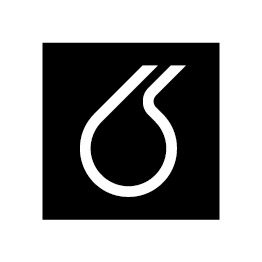 Vysoká škola chemicko-technologická v Praze
VŠCHT Praha, Technická 5, 166 28 Praha 6
K Verneráku 950
148 28 PRAHA 4
Česká republikaVysoká škola chemicko-technologická v Praze
VŠCHT Praha, Technická 5, 166 28 Praha 6
K Verneráku 950
148 28 PRAHA 4
Česká republikaVysoká škola chemicko-technologická v Praze
VŠCHT Praha, Technická 5, 166 28 Praha 6
K Verneráku 950
148 28 PRAHA 4
Česká republikaVysoká škola chemicko-technologická v Praze
VŠCHT Praha, Technická 5, 166 28 Praha 6
K Verneráku 950
148 28 PRAHA 4
Česká republikaVysoká škola chemicko-technologická v Praze
VŠCHT Praha, Technická 5, 166 28 Praha 6
K Verneráku 950
148 28 PRAHA 4
Česká republikaVysoká škola chemicko-technologická v Praze
VŠCHT Praha, Technická 5, 166 28 Praha 6
K Verneráku 950
148 28 PRAHA 4
Česká republikaVysoká škola chemicko-technologická v Praze
VŠCHT Praha, Technická 5, 166 28 Praha 6
K Verneráku 950
148 28 PRAHA 4
Česká republikaVysoká škola chemicko-technologická v Praze
VŠCHT Praha, Technická 5, 166 28 Praha 6
K Verneráku 950
148 28 PRAHA 4
Česká republikaVysoká škola chemicko-technologická v Praze
VŠCHT Praha, Technická 5, 166 28 Praha 6
K Verneráku 950
148 28 PRAHA 4
Česká republikaVysoká škola chemicko-technologická v Praze
VŠCHT Praha, Technická 5, 166 28 Praha 6
K Verneráku 950
148 28 PRAHA 4
Česká republikaVysoká škola chemicko-technologická v Praze
VŠCHT Praha, Technická 5, 166 28 Praha 6
K Verneráku 950
148 28 PRAHA 4
Česká republikaVysoká škola chemicko-technologická v Praze
VŠCHT Praha, Technická 5, 166 28 Praha 6
K Verneráku 950
148 28 PRAHA 4
Česká republikaSmlouva:Smlouva:Smlouva:Smlouva:Smlouva:Smlouva:Smlouva:OBV_1187580007OBV_1187580007OBV_1187580007OBV_1187580007OBV_1187580007OBV_1187580007Vysoká škola chemicko-technologická v Praze
VŠCHT Praha, Technická 5, 166 28 Praha 6
K Verneráku 950
148 28 PRAHA 4
Česká republikaVysoká škola chemicko-technologická v Praze
VŠCHT Praha, Technická 5, 166 28 Praha 6
K Verneráku 950
148 28 PRAHA 4
Česká republikaVysoká škola chemicko-technologická v Praze
VŠCHT Praha, Technická 5, 166 28 Praha 6
K Verneráku 950
148 28 PRAHA 4
Česká republikaVysoká škola chemicko-technologická v Praze
VŠCHT Praha, Technická 5, 166 28 Praha 6
K Verneráku 950
148 28 PRAHA 4
Česká republikaVysoká škola chemicko-technologická v Praze
VŠCHT Praha, Technická 5, 166 28 Praha 6
K Verneráku 950
148 28 PRAHA 4
Česká republikaVysoká škola chemicko-technologická v Praze
VŠCHT Praha, Technická 5, 166 28 Praha 6
K Verneráku 950
148 28 PRAHA 4
Česká republikaVysoká škola chemicko-technologická v Praze
VŠCHT Praha, Technická 5, 166 28 Praha 6
K Verneráku 950
148 28 PRAHA 4
Česká republikaVysoká škola chemicko-technologická v Praze
VŠCHT Praha, Technická 5, 166 28 Praha 6
K Verneráku 950
148 28 PRAHA 4
Česká republikaVysoká škola chemicko-technologická v Praze
VŠCHT Praha, Technická 5, 166 28 Praha 6
K Verneráku 950
148 28 PRAHA 4
Česká republikaVysoká škola chemicko-technologická v Praze
VŠCHT Praha, Technická 5, 166 28 Praha 6
K Verneráku 950
148 28 PRAHA 4
Česká republikaVysoká škola chemicko-technologická v Praze
VŠCHT Praha, Technická 5, 166 28 Praha 6
K Verneráku 950
148 28 PRAHA 4
Česká republikaVysoká škola chemicko-technologická v Praze
VŠCHT Praha, Technická 5, 166 28 Praha 6
K Verneráku 950
148 28 PRAHA 4
Česká republikaVysoká škola chemicko-technologická v Praze
VŠCHT Praha, Technická 5, 166 28 Praha 6
K Verneráku 950
148 28 PRAHA 4
Česká republikaVysoká škola chemicko-technologická v Praze
VŠCHT Praha, Technická 5, 166 28 Praha 6
K Verneráku 950
148 28 PRAHA 4
Česká republikaVysoká škola chemicko-technologická v Praze
VŠCHT Praha, Technická 5, 166 28 Praha 6
K Verneráku 950
148 28 PRAHA 4
Česká republikaVysoká škola chemicko-technologická v Praze
VŠCHT Praha, Technická 5, 166 28 Praha 6
K Verneráku 950
148 28 PRAHA 4
Česká republikaVysoká škola chemicko-technologická v Praze
VŠCHT Praha, Technická 5, 166 28 Praha 6
K Verneráku 950
148 28 PRAHA 4
Česká republikaVysoká škola chemicko-technologická v Praze
VŠCHT Praha, Technická 5, 166 28 Praha 6
K Verneráku 950
148 28 PRAHA 4
Česká republikaVysoká škola chemicko-technologická v Praze
VŠCHT Praha, Technická 5, 166 28 Praha 6
K Verneráku 950
148 28 PRAHA 4
Česká republikaVysoká škola chemicko-technologická v Praze
VŠCHT Praha, Technická 5, 166 28 Praha 6
K Verneráku 950
148 28 PRAHA 4
Česká republikaVysoká škola chemicko-technologická v Praze
VŠCHT Praha, Technická 5, 166 28 Praha 6
K Verneráku 950
148 28 PRAHA 4
Česká republikaVysoká škola chemicko-technologická v Praze
VŠCHT Praha, Technická 5, 166 28 Praha 6
K Verneráku 950
148 28 PRAHA 4
Česká republikaVysoká škola chemicko-technologická v Praze
VŠCHT Praha, Technická 5, 166 28 Praha 6
K Verneráku 950
148 28 PRAHA 4
Česká republikaVysoká škola chemicko-technologická v Praze
VŠCHT Praha, Technická 5, 166 28 Praha 6
K Verneráku 950
148 28 PRAHA 4
Česká republikaČíslo účtu:Číslo účtu:Číslo účtu:Číslo účtu:Číslo účtu:Číslo účtu:Číslo účtu:Vysoká škola chemicko-technologická v Praze
VŠCHT Praha, Technická 5, 166 28 Praha 6
K Verneráku 950
148 28 PRAHA 4
Česká republikaVysoká škola chemicko-technologická v Praze
VŠCHT Praha, Technická 5, 166 28 Praha 6
K Verneráku 950
148 28 PRAHA 4
Česká republikaVysoká škola chemicko-technologická v Praze
VŠCHT Praha, Technická 5, 166 28 Praha 6
K Verneráku 950
148 28 PRAHA 4
Česká republikaVysoká škola chemicko-technologická v Praze
VŠCHT Praha, Technická 5, 166 28 Praha 6
K Verneráku 950
148 28 PRAHA 4
Česká republikaVysoká škola chemicko-technologická v Praze
VŠCHT Praha, Technická 5, 166 28 Praha 6
K Verneráku 950
148 28 PRAHA 4
Česká republikaVysoká škola chemicko-technologická v Praze
VŠCHT Praha, Technická 5, 166 28 Praha 6
K Verneráku 950
148 28 PRAHA 4
Česká republikaVysoká škola chemicko-technologická v Praze
VŠCHT Praha, Technická 5, 166 28 Praha 6
K Verneráku 950
148 28 PRAHA 4
Česká republikaVysoká škola chemicko-technologická v Praze
VŠCHT Praha, Technická 5, 166 28 Praha 6
K Verneráku 950
148 28 PRAHA 4
Česká republikaVysoká škola chemicko-technologická v Praze
VŠCHT Praha, Technická 5, 166 28 Praha 6
K Verneráku 950
148 28 PRAHA 4
Česká republikaVysoká škola chemicko-technologická v Praze
VŠCHT Praha, Technická 5, 166 28 Praha 6
K Verneráku 950
148 28 PRAHA 4
Česká republikaVysoká škola chemicko-technologická v Praze
VŠCHT Praha, Technická 5, 166 28 Praha 6
K Verneráku 950
148 28 PRAHA 4
Česká republikaVysoká škola chemicko-technologická v Praze
VŠCHT Praha, Technická 5, 166 28 Praha 6
K Verneráku 950
148 28 PRAHA 4
Česká republikaPeněžní ústav:Peněžní ústav:Peněžní ústav:Peněžní ústav:Peněžní ústav:Peněžní ústav:Peněžní ústav:Vysoká škola chemicko-technologická v Praze
VŠCHT Praha, Technická 5, 166 28 Praha 6
K Verneráku 950
148 28 PRAHA 4
Česká republikaVysoká škola chemicko-technologická v Praze
VŠCHT Praha, Technická 5, 166 28 Praha 6
K Verneráku 950
148 28 PRAHA 4
Česká republikaVysoká škola chemicko-technologická v Praze
VŠCHT Praha, Technická 5, 166 28 Praha 6
K Verneráku 950
148 28 PRAHA 4
Česká republikaVysoká škola chemicko-technologická v Praze
VŠCHT Praha, Technická 5, 166 28 Praha 6
K Verneráku 950
148 28 PRAHA 4
Česká republikaVysoká škola chemicko-technologická v Praze
VŠCHT Praha, Technická 5, 166 28 Praha 6
K Verneráku 950
148 28 PRAHA 4
Česká republikaVysoká škola chemicko-technologická v Praze
VŠCHT Praha, Technická 5, 166 28 Praha 6
K Verneráku 950
148 28 PRAHA 4
Česká republikaVysoká škola chemicko-technologická v Praze
VŠCHT Praha, Technická 5, 166 28 Praha 6
K Verneráku 950
148 28 PRAHA 4
Česká republikaVysoká škola chemicko-technologická v Praze
VŠCHT Praha, Technická 5, 166 28 Praha 6
K Verneráku 950
148 28 PRAHA 4
Česká republikaVysoká škola chemicko-technologická v Praze
VŠCHT Praha, Technická 5, 166 28 Praha 6
K Verneráku 950
148 28 PRAHA 4
Česká republikaVysoká škola chemicko-technologická v Praze
VŠCHT Praha, Technická 5, 166 28 Praha 6
K Verneráku 950
148 28 PRAHA 4
Česká republikaVysoká škola chemicko-technologická v Praze
VŠCHT Praha, Technická 5, 166 28 Praha 6
K Verneráku 950
148 28 PRAHA 4
Česká republikaVysoká škola chemicko-technologická v Praze
VŠCHT Praha, Technická 5, 166 28 Praha 6
K Verneráku 950
148 28 PRAHA 4
Česká republikaDodavatel:Dodavatel:Dodavatel:Dodavatel:Dodavatel:Dodavatel:Dodavatel:Dodavatel:Dodavatel:Dodavatel:DIČ:DIČ:DIČ:CZ60461373CZ60461373CZ60461373IČ:IČ:IČ:14547325145473251454732514547325145473251454732514547325DIČ:DIČ:DIČ:CZ5801261114CZ5801261114CZ5801261114IČ:IČ:IČ:604613736046137360461373IČ:IČ:IČ:604613736046137360461373IČ:IČ:IČ:604613736046137360461373Konečný příjemce:Konečný příjemce:Konečný příjemce:Konečný příjemce:Konečný příjemce:Konečný příjemce:Konečný příjemce:Konečný příjemce:Konečný příjemce:Konečný příjemce:Konečný příjemce:Platnost objednávky do:Platnost objednávky do:Platnost objednávky do:Platnost objednávky do:Platnost objednávky do:Platnost objednávky do:Platnost objednávky do:Platnost objednávky do:Platnost objednávky do:Platnost objednávky do:31.12.201831.12.201831.12.2018Termín dodání:Termín dodání:Termín dodání:Termín dodání:Termín dodání:Termín dodání:Termín dodání:31.12.201831.12.201831.12.2018Forma úhrady:Forma úhrady:Forma úhrady:Forma úhrady:Forma úhrady:Forma úhrady:Forma úhrady:PříkazemPříkazemPříkazemForma úhrady:Forma úhrady:Forma úhrady:Forma úhrady:Forma úhrady:Forma úhrady:Forma úhrady:PříkazemPříkazemPříkazemForma úhrady:Forma úhrady:Forma úhrady:Forma úhrady:Forma úhrady:Forma úhrady:Forma úhrady:PříkazemPříkazemPříkazemTermín úhrady:Termín úhrady:Termín úhrady:Termín úhrady:Termín úhrady:Termín úhrady:Termín úhrady:dle fakturydle fakturydle fakturyTermín úhrady:Termín úhrady:Termín úhrady:Termín úhrady:Termín úhrady:Termín úhrady:Termín úhrady:dle fakturydle fakturydle faktury                              !! Na Vaše doklady vždy uvádějte číslo naší objednávky !!
Dodejte:                              !! Na Vaše doklady vždy uvádějte číslo naší objednávky !!
Dodejte:                              !! Na Vaše doklady vždy uvádějte číslo naší objednávky !!
Dodejte:                              !! Na Vaše doklady vždy uvádějte číslo naší objednávky !!
Dodejte:                              !! Na Vaše doklady vždy uvádějte číslo naší objednávky !!
Dodejte:                              !! Na Vaše doklady vždy uvádějte číslo naší objednávky !!
Dodejte:                              !! Na Vaše doklady vždy uvádějte číslo naší objednávky !!
Dodejte:                              !! Na Vaše doklady vždy uvádějte číslo naší objednávky !!
Dodejte:                              !! Na Vaše doklady vždy uvádějte číslo naší objednávky !!
Dodejte:                              !! Na Vaše doklady vždy uvádějte číslo naší objednávky !!
Dodejte:                              !! Na Vaše doklady vždy uvádějte číslo naší objednávky !!
Dodejte:                              !! Na Vaše doklady vždy uvádějte číslo naší objednávky !!
Dodejte:                              !! Na Vaše doklady vždy uvádějte číslo naší objednávky !!
Dodejte:                              !! Na Vaše doklady vždy uvádějte číslo naší objednávky !!
Dodejte:                              !! Na Vaše doklady vždy uvádějte číslo naší objednávky !!
Dodejte:                              !! Na Vaše doklady vždy uvádějte číslo naší objednávky !!
Dodejte:                              !! Na Vaše doklady vždy uvádějte číslo naší objednávky !!
Dodejte:                              !! Na Vaše doklady vždy uvádějte číslo naší objednávky !!
Dodejte:                              !! Na Vaše doklady vždy uvádějte číslo naší objednávky !!
Dodejte:                              !! Na Vaše doklady vždy uvádějte číslo naší objednávky !!
Dodejte:                              !! Na Vaše doklady vždy uvádějte číslo naší objednávky !!
Dodejte:                              !! Na Vaše doklady vždy uvádějte číslo naší objednávky !!
Dodejte:                              !! Na Vaše doklady vždy uvádějte číslo naší objednávky !!
Dodejte:                              !! Na Vaše doklady vždy uvádějte číslo naší objednávky !!
Dodejte:                              !! Na Vaše doklady vždy uvádějte číslo naší objednávky !!
Dodejte:                              !! Na Vaše doklady vždy uvádějte číslo naší objednávky !!
Dodejte:                              !! Na Vaše doklady vždy uvádějte číslo naší objednávky !!
Dodejte:                              !! Na Vaše doklady vždy uvádějte číslo naší objednávky !!
Dodejte:                              !! Na Vaše doklady vždy uvádějte číslo naší objednávky !!
Dodejte:                              !! Na Vaše doklady vždy uvádějte číslo naší objednávky !!
Dodejte:                              !! Na Vaše doklady vždy uvádějte číslo naší objednávky !!
Dodejte:                              !! Na Vaše doklady vždy uvádějte číslo naší objednávky !!
Dodejte:Položkový rozpis:Položkový rozpis:Položkový rozpis:Položkový rozpis:Položkový rozpis:Položkový rozpis:Položkový rozpis:Položkový rozpis:Položkový rozpis:Položkový rozpis:Položkový rozpis:Položkový rozpis:Položkový rozpis:Položkový rozpis:Položkový rozpis:Položkový rozpis:Položkový rozpis:Položkový rozpis:Položkový rozpis:Položkový rozpis:Položkový rozpis:Položkový rozpis:Položkový rozpis:Položkový rozpis:Položkový rozpis:Položkový rozpis:Položkový rozpis:Položkový rozpis:Položkový rozpis:Položkový rozpis:Položkový rozpis:Položkový rozpis:PoložkaPoložkaPoložkaPoložkaPoložkaPoložkaPoložkaPoložkaPoložkaPoložkaPoložkaPoložkaPoložkaPoložkaPoložkaPoložkaPoložkaPoložkaPoložkaPoložkaPoložkaPoložkaPoložkaPoložkaPoložkaPoložkaPoložkaPoložkaPoložkaPoložkaPoložkaCelkem:Celkem:Celkem:Celkem:Celkem:Celkem:Celkem:Celkem:Celkem:Celkem:Celkem:Celkem:Celkem:Celkem:Celkem:Celkem:Celkem:Celkem:Celkem:Celkem:Celkem:Celkem:Celkem:Celkem:Celkem:Celkem:114 400.00114 400.00114 400.00CZKCZKPředpokládaná cena celkem (bez DPH):Předpokládaná cena celkem (bez DPH):Předpokládaná cena celkem (bez DPH):Předpokládaná cena celkem (bez DPH):Předpokládaná cena celkem (bez DPH):Předpokládaná cena celkem (bez DPH):Předpokládaná cena celkem (bez DPH):Předpokládaná cena celkem (bez DPH):Předpokládaná cena celkem (bez DPH):Předpokládaná cena celkem (bez DPH):Předpokládaná cena celkem (bez DPH):Předpokládaná cena celkem (bez DPH):Předpokládaná cena celkem (bez DPH):Předpokládaná cena celkem (bez DPH):Předpokládaná cena celkem (bez DPH):Předpokládaná cena celkem (bez DPH):Předpokládaná cena celkem (bez DPH):Předpokládaná cena celkem (bez DPH):Datum vystavení:Datum vystavení:Datum vystavení:Datum vystavení:Datum vystavení:Datum vystavení:Datum vystavení:Datum vystavení:05. 09. 201805. 09. 201805. 09. 201805. 09. 201805. 09. 201805. 09. 201805. 09. 2018Vystavil:Vystavil:Vystavil:Vystavil:Vystavil:Vystavil:Vystavil:Vystavil:Vystavil:Vystavil:Vystavil:xxxxxxxxxxxxxxxxxxxxxxxxxxxxxxxxxxxxxxxxxxxxxxxxxxxxxxxxxxxxxxxxxxxxxxxxxxxxxxxxxxxxxxxxxxxxxxxxxxxxxxxxxxxxxxxxxxxxxxxxxxxxxxxxxxxxxxxxxxxxxxxxxxxxxxxxxxxxxxxxRazítko, podpisRazítko, podpisRazítko, podpisRazítko, podpisRazítko, podpisRazítko, podpisRazítko, podpisRazítko, podpisRazítko, podpisRazítko, podpisRazítko, podpisTel.: xxxxxxxxxx, E-mail: xxxxxxxxxxTel.: xxxxxxxxxx, E-mail: xxxxxxxxxxTel.: xxxxxxxxxx, E-mail: xxxxxxxxxxTel.: xxxxxxxxxx, E-mail: xxxxxxxxxxTel.: xxxxxxxxxx, E-mail: xxxxxxxxxxTel.: xxxxxxxxxx, E-mail: xxxxxxxxxxTel.: xxxxxxxxxx, E-mail: xxxxxxxxxxTel.: xxxxxxxxxx, E-mail: xxxxxxxxxxTel.: xxxxxxxxxx, E-mail: xxxxxxxxxxTel.: xxxxxxxxxx, E-mail: xxxxxxxxxxTel.: xxxxxxxxxx, E-mail: xxxxxxxxxxTel.: xxxxxxxxxx, E-mail: xxxxxxxxxxTel.: xxxxxxxxxx, E-mail: xxxxxxxxxxTel.: xxxxxxxxxx, E-mail: xxxxxxxxxxTel.: xxxxxxxxxx, E-mail: xxxxxxxxxxTel.: xxxxxxxxxx, E-mail: xxxxxxxxxx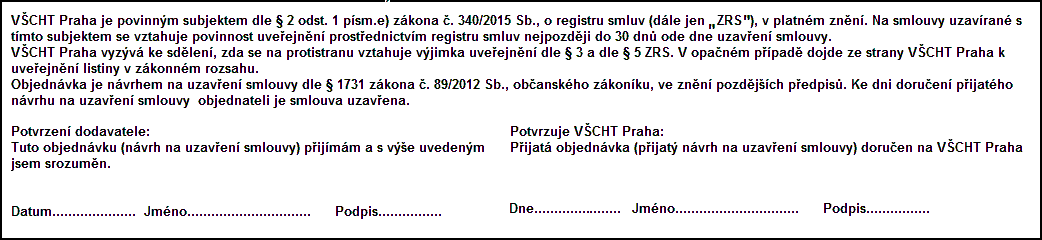 Interní údaje objednatele : 758 \ 60 \ 0004 000 inst.,zám.,stavební,chemie \ 2   Deník: 1 \ Neinvestiční objednávkyInterní údaje objednatele : 758 \ 60 \ 0004 000 inst.,zám.,stavební,chemie \ 2   Deník: 1 \ Neinvestiční objednávkyInterní údaje objednatele : 758 \ 60 \ 0004 000 inst.,zám.,stavební,chemie \ 2   Deník: 1 \ Neinvestiční objednávkyInterní údaje objednatele : 758 \ 60 \ 0004 000 inst.,zám.,stavební,chemie \ 2   Deník: 1 \ Neinvestiční objednávkyInterní údaje objednatele : 758 \ 60 \ 0004 000 inst.,zám.,stavební,chemie \ 2   Deník: 1 \ Neinvestiční objednávkyInterní údaje objednatele : 758 \ 60 \ 0004 000 inst.,zám.,stavební,chemie \ 2   Deník: 1 \ Neinvestiční objednávkyInterní údaje objednatele : 758 \ 60 \ 0004 000 inst.,zám.,stavební,chemie \ 2   Deník: 1 \ Neinvestiční objednávkyInterní údaje objednatele : 758 \ 60 \ 0004 000 inst.,zám.,stavební,chemie \ 2   Deník: 1 \ Neinvestiční objednávkyInterní údaje objednatele : 758 \ 60 \ 0004 000 inst.,zám.,stavební,chemie \ 2   Deník: 1 \ Neinvestiční objednávkyInterní údaje objednatele : 758 \ 60 \ 0004 000 inst.,zám.,stavební,chemie \ 2   Deník: 1 \ Neinvestiční objednávkyInterní údaje objednatele : 758 \ 60 \ 0004 000 inst.,zám.,stavební,chemie \ 2   Deník: 1 \ Neinvestiční objednávkyInterní údaje objednatele : 758 \ 60 \ 0004 000 inst.,zám.,stavební,chemie \ 2   Deník: 1 \ Neinvestiční objednávkyInterní údaje objednatele : 758 \ 60 \ 0004 000 inst.,zám.,stavební,chemie \ 2   Deník: 1 \ Neinvestiční objednávkyInterní údaje objednatele : 758 \ 60 \ 0004 000 inst.,zám.,stavební,chemie \ 2   Deník: 1 \ Neinvestiční objednávkyInterní údaje objednatele : 758 \ 60 \ 0004 000 inst.,zám.,stavební,chemie \ 2   Deník: 1 \ Neinvestiční objednávkyInterní údaje objednatele : 758 \ 60 \ 0004 000 inst.,zám.,stavební,chemie \ 2   Deník: 1 \ Neinvestiční objednávkyInterní údaje objednatele : 758 \ 60 \ 0004 000 inst.,zám.,stavební,chemie \ 2   Deník: 1 \ Neinvestiční objednávkyInterní údaje objednatele : 758 \ 60 \ 0004 000 inst.,zám.,stavební,chemie \ 2   Deník: 1 \ Neinvestiční objednávkyInterní údaje objednatele : 758 \ 60 \ 0004 000 inst.,zám.,stavební,chemie \ 2   Deník: 1 \ Neinvestiční objednávkyInterní údaje objednatele : 758 \ 60 \ 0004 000 inst.,zám.,stavební,chemie \ 2   Deník: 1 \ Neinvestiční objednávkyInterní údaje objednatele : 758 \ 60 \ 0004 000 inst.,zám.,stavební,chemie \ 2   Deník: 1 \ Neinvestiční objednávkyInterní údaje objednatele : 758 \ 60 \ 0004 000 inst.,zám.,stavební,chemie \ 2   Deník: 1 \ Neinvestiční objednávkyInterní údaje objednatele : 758 \ 60 \ 0004 000 inst.,zám.,stavební,chemie \ 2   Deník: 1 \ Neinvestiční objednávkyInterní údaje objednatele : 758 \ 60 \ 0004 000 inst.,zám.,stavební,chemie \ 2   Deník: 1 \ Neinvestiční objednávkyInterní údaje objednatele : 758 \ 60 \ 0004 000 inst.,zám.,stavební,chemie \ 2   Deník: 1 \ Neinvestiční objednávkyInterní údaje objednatele : 758 \ 60 \ 0004 000 inst.,zám.,stavební,chemie \ 2   Deník: 1 \ Neinvestiční objednávkyInterní údaje objednatele : 758 \ 60 \ 0004 000 inst.,zám.,stavební,chemie \ 2   Deník: 1 \ Neinvestiční objednávkyInterní údaje objednatele : 758 \ 60 \ 0004 000 inst.,zám.,stavební,chemie \ 2   Deník: 1 \ Neinvestiční objednávkyInterní údaje objednatele : 758 \ 60 \ 0004 000 inst.,zám.,stavební,chemie \ 2   Deník: 1 \ Neinvestiční objednávkyInterní údaje objednatele : 758 \ 60 \ 0004 000 inst.,zám.,stavební,chemie \ 2   Deník: 1 \ Neinvestiční objednávkyInterní údaje objednatele : 758 \ 60 \ 0004 000 inst.,zám.,stavební,chemie \ 2   Deník: 1 \ Neinvestiční objednávkyInterní údaje objednatele : 758 \ 60 \ 0004 000 inst.,zám.,stavební,chemie \ 2   Deník: 1 \ Neinvestiční objednávkyInterní údaje objednatele : 758 \ 60 \ 0004 000 inst.,zám.,stavební,chemie \ 2   Deník: 1 \ Neinvestiční objednávkyInterní údaje objednatele : 758 \ 60 \ 0004 000 inst.,zám.,stavební,chemie \ 2   Deník: 1 \ Neinvestiční objednávkyInterní údaje objednatele : 758 \ 60 \ 0004 000 inst.,zám.,stavební,chemie \ 2   Deník: 1 \ Neinvestiční objednávkyInterní údaje objednatele : 758 \ 60 \ 0004 000 inst.,zám.,stavební,chemie \ 2   Deník: 1 \ Neinvestiční objednávkyInterní údaje objednatele : 758 \ 60 \ 0004 000 inst.,zám.,stavební,chemie \ 2   Deník: 1 \ Neinvestiční objednávkySídlo organizace: Vysoká škola chemicko-technologická v Praze, Technická 5, 166 28 Praha 6, VŠCHT Praha je veřejná vysoká škola zřízená zákonem č. 111/98 Sb. o vysokých školáchSídlo organizace: Vysoká škola chemicko-technologická v Praze, Technická 5, 166 28 Praha 6, VŠCHT Praha je veřejná vysoká škola zřízená zákonem č. 111/98 Sb. o vysokých školáchSídlo organizace: Vysoká škola chemicko-technologická v Praze, Technická 5, 166 28 Praha 6, VŠCHT Praha je veřejná vysoká škola zřízená zákonem č. 111/98 Sb. o vysokých školáchSídlo organizace: Vysoká škola chemicko-technologická v Praze, Technická 5, 166 28 Praha 6, VŠCHT Praha je veřejná vysoká škola zřízená zákonem č. 111/98 Sb. o vysokých školáchSídlo organizace: Vysoká škola chemicko-technologická v Praze, Technická 5, 166 28 Praha 6, VŠCHT Praha je veřejná vysoká škola zřízená zákonem č. 111/98 Sb. o vysokých školáchSídlo organizace: Vysoká škola chemicko-technologická v Praze, Technická 5, 166 28 Praha 6, VŠCHT Praha je veřejná vysoká škola zřízená zákonem č. 111/98 Sb. o vysokých školáchSídlo organizace: Vysoká škola chemicko-technologická v Praze, Technická 5, 166 28 Praha 6, VŠCHT Praha je veřejná vysoká škola zřízená zákonem č. 111/98 Sb. o vysokých školáchSídlo organizace: Vysoká škola chemicko-technologická v Praze, Technická 5, 166 28 Praha 6, VŠCHT Praha je veřejná vysoká škola zřízená zákonem č. 111/98 Sb. o vysokých školáchSídlo organizace: Vysoká škola chemicko-technologická v Praze, Technická 5, 166 28 Praha 6, VŠCHT Praha je veřejná vysoká škola zřízená zákonem č. 111/98 Sb. o vysokých školáchSídlo organizace: Vysoká škola chemicko-technologická v Praze, Technická 5, 166 28 Praha 6, VŠCHT Praha je veřejná vysoká škola zřízená zákonem č. 111/98 Sb. o vysokých školáchSídlo organizace: Vysoká škola chemicko-technologická v Praze, Technická 5, 166 28 Praha 6, VŠCHT Praha je veřejná vysoká škola zřízená zákonem č. 111/98 Sb. o vysokých školáchSídlo organizace: Vysoká škola chemicko-technologická v Praze, Technická 5, 166 28 Praha 6, VŠCHT Praha je veřejná vysoká škola zřízená zákonem č. 111/98 Sb. o vysokých školáchSídlo organizace: Vysoká škola chemicko-technologická v Praze, Technická 5, 166 28 Praha 6, VŠCHT Praha je veřejná vysoká škola zřízená zákonem č. 111/98 Sb. o vysokých školáchSídlo organizace: Vysoká škola chemicko-technologická v Praze, Technická 5, 166 28 Praha 6, VŠCHT Praha je veřejná vysoká škola zřízená zákonem č. 111/98 Sb. o vysokých školáchSídlo organizace: Vysoká škola chemicko-technologická v Praze, Technická 5, 166 28 Praha 6, VŠCHT Praha je veřejná vysoká škola zřízená zákonem č. 111/98 Sb. o vysokých školáchSídlo organizace: Vysoká škola chemicko-technologická v Praze, Technická 5, 166 28 Praha 6, VŠCHT Praha je veřejná vysoká škola zřízená zákonem č. 111/98 Sb. o vysokých školáchSídlo organizace: Vysoká škola chemicko-technologická v Praze, Technická 5, 166 28 Praha 6, VŠCHT Praha je veřejná vysoká škola zřízená zákonem č. 111/98 Sb. o vysokých školáchSídlo organizace: Vysoká škola chemicko-technologická v Praze, Technická 5, 166 28 Praha 6, VŠCHT Praha je veřejná vysoká škola zřízená zákonem č. 111/98 Sb. o vysokých školáchSídlo organizace: Vysoká škola chemicko-technologická v Praze, Technická 5, 166 28 Praha 6, VŠCHT Praha je veřejná vysoká škola zřízená zákonem č. 111/98 Sb. o vysokých školáchSídlo organizace: Vysoká škola chemicko-technologická v Praze, Technická 5, 166 28 Praha 6, VŠCHT Praha je veřejná vysoká škola zřízená zákonem č. 111/98 Sb. o vysokých školáchSídlo organizace: Vysoká škola chemicko-technologická v Praze, Technická 5, 166 28 Praha 6, VŠCHT Praha je veřejná vysoká škola zřízená zákonem č. 111/98 Sb. o vysokých školáchSídlo organizace: Vysoká škola chemicko-technologická v Praze, Technická 5, 166 28 Praha 6, VŠCHT Praha je veřejná vysoká škola zřízená zákonem č. 111/98 Sb. o vysokých školáchSídlo organizace: Vysoká škola chemicko-technologická v Praze, Technická 5, 166 28 Praha 6, VŠCHT Praha je veřejná vysoká škola zřízená zákonem č. 111/98 Sb. o vysokých školáchSídlo organizace: Vysoká škola chemicko-technologická v Praze, Technická 5, 166 28 Praha 6, VŠCHT Praha je veřejná vysoká škola zřízená zákonem č. 111/98 Sb. o vysokých školáchSídlo organizace: Vysoká škola chemicko-technologická v Praze, Technická 5, 166 28 Praha 6, VŠCHT Praha je veřejná vysoká škola zřízená zákonem č. 111/98 Sb. o vysokých školáchSídlo organizace: Vysoká škola chemicko-technologická v Praze, Technická 5, 166 28 Praha 6, VŠCHT Praha je veřejná vysoká škola zřízená zákonem č. 111/98 Sb. o vysokých školáchSídlo organizace: Vysoká škola chemicko-technologická v Praze, Technická 5, 166 28 Praha 6, VŠCHT Praha je veřejná vysoká škola zřízená zákonem č. 111/98 Sb. o vysokých školáchSídlo organizace: Vysoká škola chemicko-technologická v Praze, Technická 5, 166 28 Praha 6, VŠCHT Praha je veřejná vysoká škola zřízená zákonem č. 111/98 Sb. o vysokých školáchSídlo organizace: Vysoká škola chemicko-technologická v Praze, Technická 5, 166 28 Praha 6, VŠCHT Praha je veřejná vysoká škola zřízená zákonem č. 111/98 Sb. o vysokých školáchSídlo organizace: Vysoká škola chemicko-technologická v Praze, Technická 5, 166 28 Praha 6, VŠCHT Praha je veřejná vysoká škola zřízená zákonem č. 111/98 Sb. o vysokých školáchSídlo organizace: Vysoká škola chemicko-technologická v Praze, Technická 5, 166 28 Praha 6, VŠCHT Praha je veřejná vysoká škola zřízená zákonem č. 111/98 Sb. o vysokých školáchSídlo organizace: Vysoká škola chemicko-technologická v Praze, Technická 5, 166 28 Praha 6, VŠCHT Praha je veřejná vysoká škola zřízená zákonem č. 111/98 Sb. o vysokých školáchSídlo organizace: Vysoká škola chemicko-technologická v Praze, Technická 5, 166 28 Praha 6, VŠCHT Praha je veřejná vysoká škola zřízená zákonem č. 111/98 Sb. o vysokých školáchSídlo organizace: Vysoká škola chemicko-technologická v Praze, Technická 5, 166 28 Praha 6, VŠCHT Praha je veřejná vysoká škola zřízená zákonem č. 111/98 Sb. o vysokých školáchSídlo organizace: Vysoká škola chemicko-technologická v Praze, Technická 5, 166 28 Praha 6, VŠCHT Praha je veřejná vysoká škola zřízená zákonem č. 111/98 Sb. o vysokých školáchSídlo organizace: Vysoká škola chemicko-technologická v Praze, Technická 5, 166 28 Praha 6, VŠCHT Praha je veřejná vysoká škola zřízená zákonem č. 111/98 Sb. o vysokých školáchSídlo organizace: Vysoká škola chemicko-technologická v Praze, Technická 5, 166 28 Praha 6, VŠCHT Praha je veřejná vysoká škola zřízená zákonem č. 111/98 Sb. o vysokých školách